コロシアム・イン・蓼科ANDOフレンチおせち2022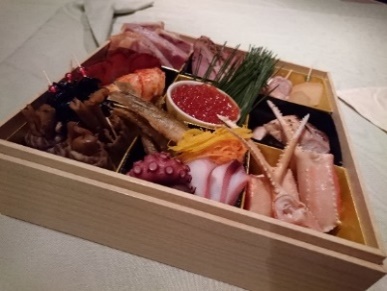 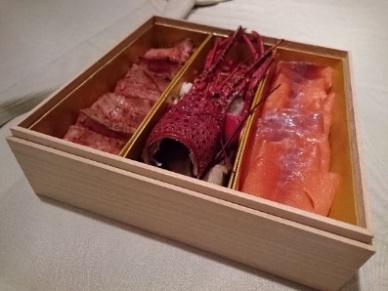 【ご注文書】お届け先お名前：　　　　　　　　　　　　　　　　　　　　　様　　　　　おせち　　　　　　　　　　箱　　　　〒住所：　　　　　　　　　　　　　　　　　　　　　　　　　　　　　　　　　　　　　　　　　　電話番号：　　　　　　　　　　　　　　　　　　追加オプション　　手打ち年越しそば(3～4人前)  5,000円(税込)　　　希望する 　　※ご希望の場合は〇で囲んでくださいご依頼者様　　お名前：　　　　　　　　　　　　　　　　　　　　　様　　　　〒　　住所：　　　　　　　　　　　　　　　　　　　　　　　　　　　　　　　　　　　　　　　　　　電話番号：　　　　　　　　　　　　　　　　　　　　　　　　　合計　　　　　　　　　　　　円お受け取り方法(□に✓をご記入ください。ホテルでのお受け取りの場合は、希望日のご指定もお願いいたします)　　□ホテルでのお受け取り【 29(水) ・ 30(木) 】　　　　□ご自宅または別宅への発送　    　　　